Obvestilo - vabilo! 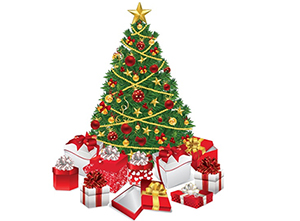 V četrtek, 30. 11. 2023, bodo BOŽIČNO – NOVOLETNE DELAVNICE – tehniški dan.Na ta dan bomo ustvarjali, si okrasili razred in izdelovali izdelek za stojnico, prav tako bomo »odprli« vrata šole.Doma pa lahko ustvarjate že prej!Izdelate »OLAFA« iz Ledenega kraljestva. Izdelke oddate do petka, 24.11.2023, razredničarkam (1.-5. razred) ali Ireni Rola Bek (6.-9.razred)VSE IZDELKE BOMO RAZSTAVILI! Komisija pa bo nagradila nekaj najbolj izvirnih idej!Pa veliko veselja pri iskanju idej in pri ustvarjanju!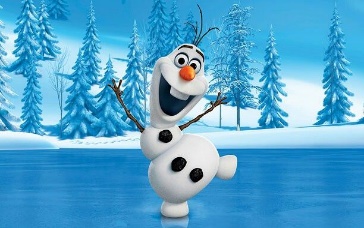 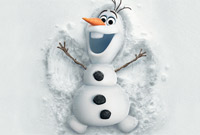 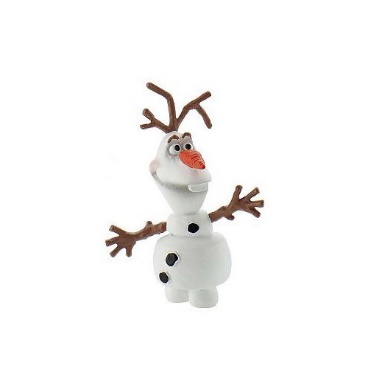 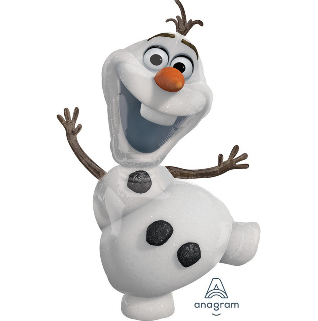 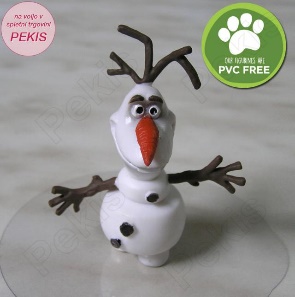 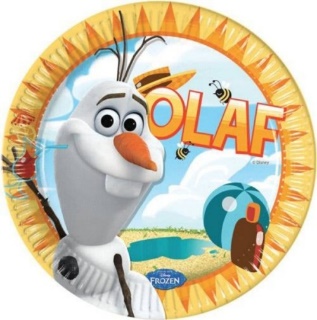 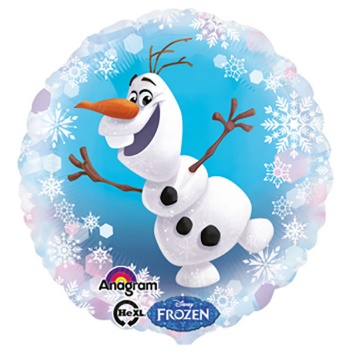 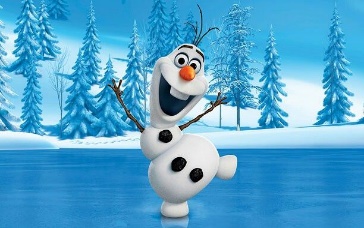 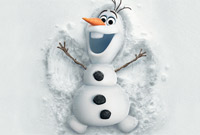 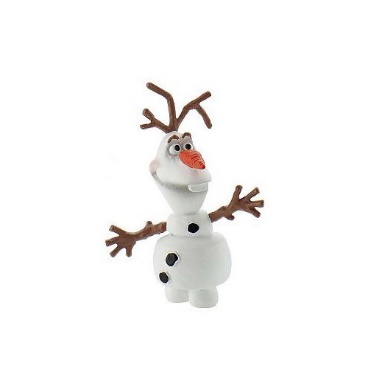 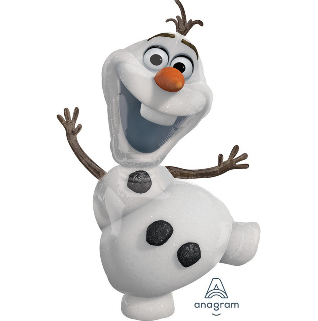 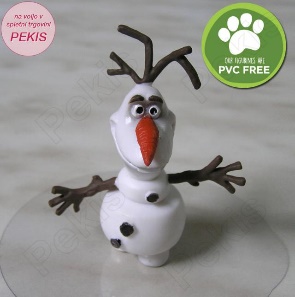 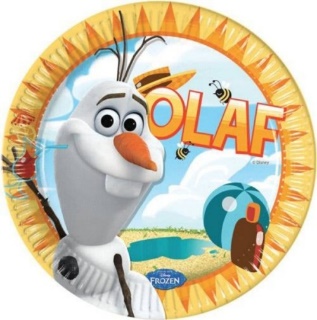 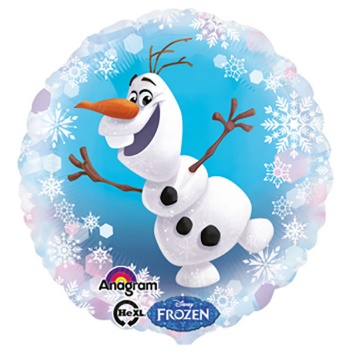 